Stressbewältigung durch Achtsamkeit Wie geht das?Ein achtsames Leben hilft uns zu erkennen, was uns in unserem Leben wirklich wichtig ist und den gegenwärtigen Augenblick bewusst mit allen Sinnen zu erleben. Dieser Kurs zeigt Ihnen Wege, mit belastenden Gedanken, Einschränkungen und schwierigen Gefühlen im „Hier und Jetzt“ umzugehen. Die kleinen Glücksmomente zuerkennen und die Sonne über der Baumkrone trotz Wolkenhimmel zu sehen.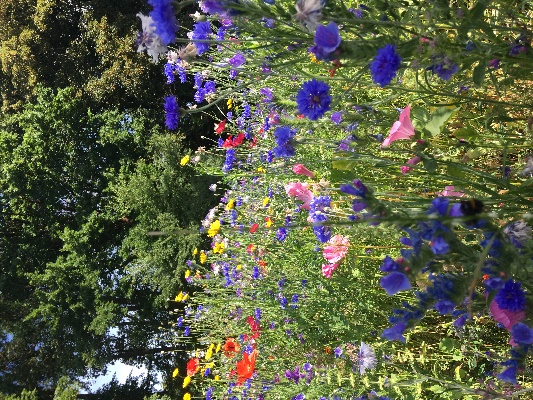 Theoretische Grundlagen verknüpft mit verschiedenen Körperübungen aus den Bereichen: Achtsamkeit, QiGong, TaiChi und Meditation geben uns einen kleinen Einblick in dieses spannende Thema.Termin: Samstag, 14.01.2023 - 14.00-17.00 Uhr Treffpunkt Sporthalle VfL Dorado in Bad Nenndorf, Bahnhofstraße 75d Was benötigst du:ausreichend Flüssigkeit ggf. Obst oder kleinen Snackeine Decke, kleines Handtuch, dicke Socken, bequeme Kleidung (Zwiebelprinzip)Turnkreis Schaumburg:Leitung: Silke EngelkingDTB-Kursleiterin „Stressbewältigung durch Achtsamkeit“Unkosten: 5,00 € vor OrtAnmeldung bitte an: silke.engelking@vfl-badnenndorf.deBei Rückfragen gerne: 01736077397